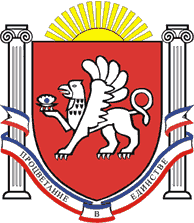 РЕСПУБЛИКА  КРЫМРАЗДОЛЬНЕНСКИЙ РАЙОНАДМИНИСТРАЦИЯ БЕРЕЗОВСКОГО СЕЛЬСКОГО ПОСЕЛЕНИЯПОСТАНОВЛЕНИЕ              02.10.2018 г.                		 с. Березовка                                          №  283Об утверждении Положения о порядке деятельности крематория на территории муниципального образования Березовское сельское поселение Раздольненского района Республики Крым»В соответствии с Федеральным законом от 06.10.2003 № 131-ФЗ «Об общих принципах организации местного самоуправления в Российской Федерации»,	Федеральным законом от 12 января 1996 года № 8-ФЗ «О погребении и похоронном деле», Законом Республики Крым от 30.12.2015г. № 200- ЗРК/2015 «О погребении и похоронном деле в Республике Крым», принимая во внимание протокольное решение заседания межведомственного рабочего совещания по вопросам нормативного регулирования и реализации муниципальными образованиями вопросов местного значения в сфере погребения и похоронного дела  при Государственном Совете Республики Крым от 27.07.2018 годаПОСТАНОВЛЯЮ:1. Утвердить Положение о порядке деятельности крематория на территории муниципального образования Березовское  сельское поселение Раздольненского  района Республики Крым (приложение). 2. Обнародовать данное постановление  путем размещения на информационном стенде Березовского сельского поселения, расположенном по адресу: с. Березовка, ул. Гагарина, 52 и на официальном сайте Администрации  Березовского сельского  поселения с сети Интернет  (http:///berezovkassovet.ru/).    3. Настоящее постановление вступает в силу после официального опубликованию (обнародования).   4. Контроль за исполнением настоящего постановления оставляю за собой.Председатель Березовского сельского совета- глава АдминистрацииБерезовского сельского поселения                                    		А.Б.Назар                                                                    Приложение                                                                     к постановлению Администрации                                                                      Березовского сельского поселения                                                                                                                                  от 02.10.2018  № 283.Положениео Порядке деятельности крематория  на территории муниципального образования Березовское сельское поселение  Раздольненского района Республики Крым1. Общие положения1.1. Настоящее Положение о порядке деятельности крематория на территории муниципального образования Березовское сельское поселение Раздольненского района Республики Крым (далее - Положение) разработано в соответствии с Федеральным законом от 12.01. 1996 года № 8-ФЗ "О погребении и похоронном деле", Законом Республики Крым от 30.12.2015г. № 200- ЗРК/2015 «О погребении и похоронном деле в Республике Крым», Санитарными правилами и нормами 2.1.2882-11 "Гигиенические требования к размещению, устройству и содержанию кладбищ, зданий и сооружений похоронного назначения", утвержденными Постановлением Главного государственного санитарного врача РФ от 28.06.2011 года № 84 (далее - СанПиН 2.1.2882-11), и устанавливает порядок деятельности крематория по кремации, захоронению и перезахоронению праха, а также устанавливает правила посещения крематория.1.2. Крематорий осуществляет деятельность по оказанию услуг по кремации тел (останков) умерших и дополнительные виды услуг.1.3.	Порядок	деятельности,	связанный	с	оказанием	крематорием дополнительных видов услуг (сжиганием медицинских и биологических отходов), данным Положением не определяется, а ведется в соответствии с действующим             законодательством             Российской             Федерации, регламентирующим осуществление дополнительных видов деятельности крематориев.1.4. Основные понятия и определения, используемые в настоящем Положении:1.4.1. Крематорий - объект похоронного назначения, предназначенный для предания останков умерших или погибших огню, сожжения биологических материалов, медицинских отходов.1.4.2.	Кремация	-	предание	останков	умершего	или	погибшего, биологических материалов огню.1.4.3. Колумбарий - здание, его часть или сооружение, предназначенное для захоронения праха или урн с прахом.1.4.4. Колумбарная ниша - углубленная ячейка в колумбарном сооружении, в которую устанавливается урна с прахом умершего или погибшего.1.4.5. Родовое место захоронения - участок на территории объекта похоронного назначения, предоставляемый для захоронения членов одного рода.1.4.6. Невостребованный прах - прах, который в течение установленного срока не был получен лицом, оформившим заказ на кремацию.1.4.7. Прах - пепел без инородных включений, получаемый после кремации останков умершего или погибшего и размола в мельнице-кремуляторе.1.4.8. Урна с прахом (погребальная урна) - емкость для хранения, транспортирования и захоронения праха умершего или погибшего.1.4.9. Справка о кремации - справка, в которой указывается, где и когда останки умершего или погибшего были кремированы, удостоверяющая факт выдачи праха потребителю для погребения. Образец справки о кремации установлен приложением № 2 к настоящему Положению. Справка о кремации выдается лицу, ответственному за захоронение, при выдаче урны с прахом кремированного тела.2. Перечень ритуальных услуг по погребению в крематории2.1. Крематорий предоставляет следующие услуги по погребению: 2.1.1. Оформление документов, необходимых для погребения. 2.1.2. Кремация тела.2.1.3. Захоронение и перезахоронение праха.2.1.4. Транспортировка тел (останков) умерших (погибших). 2.1.5. Предоставление гробов и урн для захоронения праха.2.1.6. Изготовление и установка плит для захоронения урн с прахом в колумбарии и в землю.2.1.7. Производство и предоставление иных предметов ритуала. 2.1.8. Гравировка надписей на плитах.2.1.9. Уход за местами погребения, расположенными на территории крематория.2.1.10. Хранение тел (останков) умерших (погибших). 2.1.11. Подготовка тел к погребению, обряды прощания. 2.1.12. Иные виды услуг, необходимых для погребения.3. Режим работы крематория3.1. Крематорий открыт для посещения в рабочее время.3.2. Режим работы крематория устанавливается Администрацией крематория.4. Порядок проведения кремаций4.1. Кремация осуществляется на основании разрешения о кремации, выданном уполномоченным органом местного самоуправления в сфере погребения и похоронного	дела	муниципального образования	Березовское сельское поселение Раздольненского района Республики Крым.4.2. Разрешение на кремацию выдается лицу, взявшему на себя обязанность по погребению, в день обращения с соответствующим заявлением на основании следующих документов:4.2.1. Медицинского свидетельства о смерти умершего (погибшего), тело которого подлежит захоронению, или свидетельства о смерти умершего (погибшего), выданное органами ЗАГС.4.2.2. Копии документа, удостоверяющего личность лица, осуществляющего организацию погребения.4.3. Прием тел умерших осуществляется при предъявлении разрешения на кремацию, свидетельства о смерти, выданного специализированным отделом органов записи актов гражданского состояния, а также документа, удостоверяющего личность ответственного за погребение.4.4. Прием тел умерших на кремацию осуществляется в деревянных, стандартных по размеру гробах (высота 50 см, ширина 65 см, длина 200 см). Кремация тел умерших в нестандартных по размеру гробах осуществляется по дополнительному соглашению с Администрацией крематория.4.5. В крематории осуществляются кремации как с проведением прощания, так и без него. Бронирование времени проведения прощания осуществляется при оформлении заказа на кремацию.ритуала ритуала4.6. На кремацию допускаются соответствующие техническим условиям эксплуатации кремационного оборудования гробы (без внешних аксессуаров: ручек, ножек, несгораемых украшений и т.д.) с телами умерших, не имеющими посторонних предметов (кардиостимуляторов, часов, изделий из металла, металлических протезов и т.д.), что подтверждается справкой, выданной моргом при получении тела.4.7. При оформлении заказа на кремацию лицо, ответственное за погребение (кремацию),	письменно	подтверждает,	что	в	гробу	отсутствуют недозволенные     посторонние	предметы     и	несет     ответственность	за предоставление недостоверной информации.4.8. Кремация умершего производится в соответствии с санитарными правилами не ранее чем через 24 часа после наступления смерти (в более ранние сроки - по разрешению органов здравоохранения).4.9. В крематории осуществляются следующие кремации:4.9.1. Плановая - по времени, установленному Администрацией крематория, с выдачей урны с прахом в установленные сроки.4.9.2. Срочная - в день обращения, с выдачей урны с прахом в течение 24 часов. Срочная кремация проводится по желанию лица, ответственного за захоронение. Стоимость срочной кремации устанавливается в соответствии с прейскурантом, утвержденным Администрацией крематория.4.9.3.	Останков	человеческих	тел	-соответствующими       организациями,       в действующим законодательством.на      договорной      основе      с случаях,       предусмотренных4.10. Каждая кремация регистрируется в книге (журнале) регистрации кремаций в соответствии с Приложением № 1 к настоящему Положению.4.10.1. Книга (журнал) регистрации кремаций является документом строгой отчетности и подлежит передаче на постоянное хранение в уполномоченный орган по вопросам похоронного дела на территории муниципального образования Березовское сельское поселение Раздольненского района Республики Крым.4.11. Урна с прахом выдается, как правило, через 24 часа после кремации лицу, ответственному за погребение, либо его представителю, действующему по	оформленной	в	соответствии	с	требованиями	законодательства доверенности, при предъявлении ими:1) документа, удостоверяющего личность лица, получающего урну с прахом; 2) свидетельства о смерти, выданного органами ЗАГС;3) документа на получение урны с прахом (приложение № 3 к Положению).4.12. Урна с прахом выдается после регистрации в журнале выдачи урн с прахом (приложение № 4 к Положению), с указанием ее регистрационного номера.4.13. Журнал выдачи урн с прахом является документом строгой отчетности и подлежит передаче на постоянное хранение в уполномоченный орган по вопросам похоронного дела на территории муниципального образования Березовское сельское поселение Раздольненского района Республики Крым.4.14. При выдаче урны с прахом на свидетельство о смерти ставится штамп "Урна с прахом выдана, посторонних вложений нет".4.15. Выдача урн с прахом получение урны с прахомосуществляется в указанные в документе на день и время. В случае несвоевременногополучения урны с прахом ее хранение осуществляется на возмездной основе, согласно прейскуранту, утвержденному Администрацией крематория.4.16. При транспортировке урны с прахом за пределы Российской Федерации лицу, сопровождающему урну, дополнительно выдается акт о том, что посторонние предметы в урне отсутствуют.4.17. Прах кремируемых хранится в крематории в течение одного года со дня кремации, о чем лицо, ответственное за захоронение, уведомляется при оформлении заявки на кремацию. По истечении одного года с момента кремации Администрация крематория имеет право захоронить прах (без урны) в место захоронения невостребованных прахов, которое отмечается общим	памятником	(обелиском,	стелой)	без указаний	фамилий захороненных	.4.18.	При	захоронении	праха	в	место	невостребованных	прахов Администрация крематория составляет акт и делает соответствующую запись в журнале регистрации захоронений невостребованных прахов (приложение № 5 к Положению). Изъятие праха из места захоронения невостребованных прахов не допускается.4.19. Захоронение урны с прахом после кремации может осуществляться следующими способами: помещением урны с прахом в колумбарной нише или захоронением в землю.4.20. Предоставление места в колумбарной нише, расположенной на территории крематория, для захоронения урны с прахом после кремации осуществляется	на	платной	основе	в	соответствии	с	тарифами, утвержденными Администрацией крематория.4.21. Захоронения в родственную нишу других урн проводятся по письменному заявлению лица, ответственного за новое погребение, при наличии разрешения лица, ответственного за первоначальное погребение. В книге учета захоронений делается соответствующая запись.4.22. Изъятие урны с прахом из колумбария проводится на основании письменного заявления лица, ответственного за погребение, при наличии согласования с Администрацией крематория, оформленного в письменном виде.4.23. Для создания родовых (семейных) захоронений допускается проводить резервирование ниш в колумбарии. Данное резервирование производится на платной основе в соответствии с тарифами, утвержденными Администрацией крематория.5. Правила посещения крематория5.1. На территории крематория посетители должны соблюдать общественный порядок и тишину.5.2. В помещении крематория и на прилегающей к нему территории запрещается:5.2.1. Находиться посторонним лицам в служебных помещениях.5.2.2. Устанавливать, переделывать и снимать мемориальные плиты над захоронениями без разрешения Администрации крематория.5.2.3. Изменять порядок работы и время проведения ритуала без согласования с Администрацией крематория.5.2.4. Оставаться в ритуальных залах после ритуала прощания.5.2.5. Курить в не отведенных для этого местах, распивать спиртные напитки. 5.2.6. Засорять территорию, повреждать зеленые насаждения, цветники.5.2.7. Разводить костры, добывать песок и глину, резать дерн.5.2.8. Производить строительные работы, осуществлять продажу цветов, предметов похоронного ритуала, если на это нет разрешения Администрации крематория.5.2.9. Находиться на территории крематория после его закрытия.5.3.	Въезд	на	служебную	территорию	крематория	разрешен специализированному транспорту, а также личному транспорту работников крематория.5.4. Транспорт участников ритуала прощания, а также посетителей крематория должен размещаться на специально оборудованной стоянке.5.5. Все работы, связанные с установкой мемориальных плит, закрывающих ниши в колумбарии, проводятся Администрацией крематория.6. Обязанности Администрации крематория6.1.	Администрация	крематория	обязана	своевременно	обеспечить выполнение комплекса услуг по кремации тел (останков) умерших:6.1.1. Оформление документов на кремацию;6.1.2. Прием гроба с телом (останками) умершего, его осмотр и проверка; 6.1.3. Изъятие посторонних предметов с составлением акта;6.1.4. Доставка гроба с телом (останками) умершего в ритуальный зал и зал кремации;6.1.5. Организация и проведение ритуала прощания;6.1.6. Опечатывание гроба после ритуала прощания, а при его отсутствии -после осмотра и проверки гроба;6.1.7. Проведение кремации;6.1.8. Кремулирование (измельчение) останков тела покойного после кремации и очистка праха от инородных предметов;6.1.9. Замуровка праха в урну;6.1.10. Опечатывание урн с прахом и их хранение; 6.1.11. Выдача урн с прахом.6.2. Администрация крематория обязана содержать места погребения в надлежащем порядке и обеспечивать:6.2.1. Своевременное захоронение урн с прахом на основании поступивших от лиц, ответственных за захоронение, заявок, подготовку мемориальных плит;6.2.2. Работу общественного туалета, освещения, систематическую уборку территории крематория, дорожек общего пользования, проходов и других участков хозяйственного назначения;6.2.3. Оказание услуг по уходу за захоронениями урн с прахом в колумбарии и в земле на основании заключенных договоров;6.2.4. Соблюдение норм и правил кремации;6.2.5. Соблюдение Правил пожарной безопасности.                                                 Приложение № 1                            к Положению о порядке деятельности                                    крематория на территории муниципального                                             образования Березовское сельское поселение                                   Раздольненского района Республики КрымКНИГА (ЖУРНАЛ)РЕГИСТРАЦИИ  КРЕМАЦИЙ                                            Приложение № 2                            к Положению о порядке деятельности                                    крематория на территории муниципального                                            образования Березовское сельское поселение                                   Раздольненского района Республики Крым┌────────────────────────────────────────────── ───────────────────────────┐│                           Справка о кремации                            │ │__________________________________________________________________ ││              (наименование организации, выдавшей справку)               │ │                                                                         ││                     Крематорий Администрации Березовского сельского поселения Раздольненского района Республики Крым                    │ │                                                                         │ │ Тело умершего гр.____________________________________________________ ││ Предано кремации "__" ___________ 20__ г. _________ ч. ____________ м. ││ Прах выдан для захоронения в г. ______________________________________ │ │ На__________________________________________________________________ _ ││	││ М.п.                       Директор крематория _______________________ │ │ "___" ________ 20__ г. ___________________________________________ │└────────────────────────────────────────────── ───────────────────────────┘                                             Приложение № 3                            к Положению о порядке деятельности                                    крематория на территории муниципального                                            образования Березовское сельское поселение                                  Раздольненского района Республики КрымДОКУМЕНТ НА ПОЛУЧЕНИЕ ПРАХА     Регистрационный № _______                                           Принято на кремацию: __________________________________________________________________ (ФИО  умершего)__________________________________________________________________ _________(ФИО ответственного за кремацию)Выдача праха ежедневно (кроме ________________) с _______ по _____________.Ответственный за получение праха _________________________________________.Прах выдается только ответственному лицу или по его доверенности, имея при себе:1. Паспорт.2. Свидетельство о смерти.3. Оформленный заказ на захоронение урны на кладбище или в колумбарии. Срок хранения праха со дня кремации ______________________________________.Мы выражаем искреннее соболезнование. Администрация крематория __________________________________________________________________ _________ М.п.                                             Приложение № 4                            к Положению о порядке деятельности                                    крематория на территории муниципального                                            образования Березовское сельское поселение                                  Раздольненского района Республики КрымЖУРНАЛВЫДАЧИ УРН С ПРАХОМ                                             Приложение № 5                            к Положению о порядке деятельности                                    крематория на территории муниципального                                            образования Березовское сельское поселение                                  Раздольненского района Республики КрымЖУРНАЛРЕГИСТРАЦИИ  НЕВОСТРЕБОВАННЫХ  ПРАХОВ№ п/пФИОумершегоДата рожденияКем, где, когда выдано свидетельство о смерти, его №ФИО ответственного за  кремациюДата и времяКремацииРегистрационный номер крематорияМесто захоронения урны с прахомФИО кремированногоПолучатель урны с прахомАдрес, контактный телефон получателя урны с прахомПодпись получателя урны с прахомДата захороненияРегистрационный номер кремацииФИО кремированногоДата рождения и смерти кремированногоНазначенная дата выдачи урны с прахом